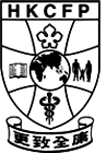 PERSONAL DETAILSPart I.# Must fill in, as news concerning the examination may be announced through SMS and email.^4, 5, 6 for category I candidates only.Cluster^: HKE / HKW / KC / KE / KW / NTE / NTW / Private / DH	Training Centre^: _______________________________ 		Date of Joining the Australian College of General Practitioners (RACGP)^: _______________	(RACGP Membership No.: _______________ )HKCFP Membership No.: _______________(Note: Category I Candidates must be the full or associate members of both HKCFP and RACGP at the time of application for the Examination and at the time of the Conjoint Examination. Category II Candidates must be the full or associate members of HKCFP at the time of application for the Examination and at the time of the Conjoint Examination. Otherwise the application will not be processed.)Date of Full registration with the Hong Kong Medical Council: _______________	(MCHK No.: _______________ )Are you a vocational trainee of the College?  Yes  /  NoDate of commencement of training*: _______________*Please attach certification of completion of the relevant period of training.Part II.No. of attempt for Written examinationAKT:     ______ (Year of first attempt: __________ & last attempt: __________ )KFP:     ______ (Year of first attempt: __________ & last attempt: __________ )No. of attempt for Clinical examination: Clinical: ______ (Year of first attempt: __________ & last attempt: __________ )Segments applied for this year* Please tick the appropriate box. Application for changing the media of language use would not be entertained once the application has been accepted.Part III.A)	QUALIFICATIONSB) 	REGISTRATIONHOSPITAL EXPERIENCE (Intern & Medical Officer) - for category II candidates onlyCategory I candidates use Documentation of Training form for accredited training, list only Internship and unaccredited Hospital experiences here.GENERAL PRACTICE DETAILS - for category II candidates only (Please insert brief description of every item listed.)Category I candidates use Documentation of Training Form for accredited training, list only unaccredited experiences here. Type of General PracticePresent practice details (delete as necessary)ACADEMIC INVOLVEMENT AND ACHIEVEMENT (Add additional pages if necessary)ADMINISTRATION EXPERIENCEH)	MEMBERSHIP AND FELLOWSHIP OF OTHER COLLEGES	(Including learned bodies and societies)APCLS CERTIFICATE (Please tick)(Note:All candidates applying to sit for the Clinical Examination of the Conjoint Fellowship Examination MUST possess an APCLS (Advance Primary Care Life Support) certificate issued by the HKCFP. The validity of this certificate must cover the time of the Clinical Examination.For applying the APCLS workshop / examination organized by HKCFP, please contact the College secretariat at 2871 8899.)  I now possess a valid APCLS Certificate issued by HKCFP which expires on ____________. (Please note that the APCLS certificate should still be valid at the time of Clinical Examination.)  I shall only sit for written segments this year (therefore APCLS not required).DECLARATION (required by the Hong Kong College of Family Physicians)I understand that the examination application is subject to the final approval of the Board of Conjoint Examination. I hereby agree that I would abide by the rules and regulations set by the Board of Conjoint Examination / Board of Censors; andI hereby give an undertaking that, on admission to the Fellowship of The Hong Kong College of Family Physicians, I will: -Uphold and promote to the best of my ability the aims and objects of the College;Observe the provisions of the Memorandum and Articles of Association and such Regulations and By-laws of the College;Undertake and continue approved postgraduate study while I remain in active general practice.I hereby enclose a cheque of HK$ _______________ (payable to HKCFP Education Ltd.) as payment for the application of the FHKCFP/FRACGP Fellowship Examination. I have read the refund policy and understand all fees paid are not transferable to subsequent examinations.NOTE: Members should be aware that passing the Conjoint Fellowship Examination does NOT equate with election to the Fellowship of either the Hong Kong College of Family Physicians or the Royal Australian College of General Practitioners.  Those wishing to apply for Fellowship of either or both College(s) should ensure that they satisfy the requirements of the College(s) concerned, including the QA & A requirement.Date________________________	Signature __________________________________	Name in Block Letters ________________________CATEGORY I CANDIDATES:   	Must provide Supportive Training Evidence to state that candidate has fulfilled the required period of training as stated in the announcement.CATEGORY II CANDIDATES:   	Supportive evidence of length of general practice experience in the form of a letter on headed notepaper together with a written declaration, the latest HKCFP CME reports for ‘years 2023-2024’ and a certificate of completion of Diploma in Family Medicine (DFM) organized by the HKCFP (or other equivalent subject to the approval of the Board of DFM, HKCFP) must accompany this application.	(Note: Doctors who are fully registered with the Hong Kong Medical Council and have been predominantly in general / family practice in Hong Kong for not less than five years by the time of the Conjoint Examination, provided that the experiences are within the most recent 10 years may apply as Category II candidates.)Please note:Starting from 2024, Category II candidates who are eligible to sit for our college exam, will only be awarded FHKCFP upon passing the exam, provided all HKCFP Fellowship requirements are met.                                                                                                                   Updated: Jan 2024CONJOINT HKCFP/RACGP FELLOWSHIP EXAMINATION 2024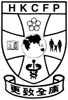 APPLICATION CHECKLISTPlease note that the applicant should satisfy all the required criteria for applying Conjoint Examination 2024. The checklist as highlighted below is for reference only. Detailed criteria should be referred to the “Requirements and Eligibility for applying Conjoint Examination” as published in both the FP Links and the College Website http://www.hkcfp.org.hk.FOR OFFICE USE ONLYCandidate No. ______________________Checked and Approved by Membership Committee ________________________ Date ____________Checked and Approved by Vocational Training and Standards ________________ Date ____________Checked and Approved by Board of Conjoint Examination ___________________ Date ____________Fee Paid ____________ Receipt No. __________ Date ____________ Hon. Treasurer ____________- *** -RECOMMENDATIONS (Delete as appropriate)By Board of Conjoint Examination	Recommended for Election as Fellow / Deferred / Not Recommended	Date __________________	Signature _______________________By Board of Censors	Recommended for Election as Fellow / Deferred / Not Recommended	Date __________________	Signature _______________________- *** -DECISION OF COLLEGE COUNCILElected as Fellow of College / Deferred / Not ElectedMinutes of __________________ Council MeetingDate _______________________	Signature _______________________- *** -ENTRY INTO THE COLLEGE REGISTERDate _______________________	Signature _______________________THE  OF FAMILY PHYSICIANSAPPLICATION FORM FORCONJOINT HKCFP/RACGP FELLOWSHIP EXAMINATIONYear of Examination 2024Name:(English) (Block letters, surname first)(English) (Block letters, surname first)(English) (Block letters, surname first)(English) (Block letters, surname first)(English) (Block letters, surname first)(English) (Block letters, surname first)(English) (Block letters, surname first)(Chinese)(Chinese)(Chinese)(Chinese)(Chinese)(Chinese)(Chinese)Date of Birth:Date of Birth:Date of Birth:Age:Age:Age:Sex: M  /  FSex: M  /  FSex: M  /  FSex: M  /  FSex: M  /  FCurrently in General Practice?   Currently in General Practice?   Currently in General Practice?   Currently in General Practice?   Currently in General Practice?   Currently in General Practice?   Yes  /  NoYes  /  NoYes  /  NoAddress of PracticeAddress of PracticeAddress of PracticeAddress of PracticeAddress of PracticeAddress of PracticeTel. No.:Tel. No.:Residential AddressResidential AddressResidential AddressResidential AddressResidential AddressResidential AddressTel. No.:Tel. No.:CorrespondenceCorrespondenceCorrespondenceCorrespondenceCorrespondenceCorrespondenceMobile No.#:Mobile No.#:	Email#:	Email#:	Email#:Fax. No.:Fax. No.: Written Examination	English Only Clinical Examination*	English Only	Both Cantonese and English DateDegree/Diploma ObtainedGranting AuthorityCountryDateRegistering BodyPeriod(From – To)Name of HospitalPostDescription of WorkTotal Years:Period(From – To)Length of Experience(Years & Months)VenueType of Practice(Locum, Partner, solo practice, OPD, etc)Nature of Practice(Part-time/ Full-time)Total Years:Description of practice: (Please use a separate page if space is not enough)Description of practice: (Please use a separate page if space is not enough)Description of practice: (Please use a separate page if space is not enough)Description of practice: (Please use a separate page if space is not enough)Description of practice: (Please use a separate page if space is not enough)Solo practice, partnership practice, locum, general OPD, health centre, hospital based, othersSolo practice, partnership practice, locum, general OPD, health centre, hospital based, othersSolo practice, partnership practice, locum, general OPD, health centre, hospital based, othersSolo practice, partnership practice, locum, general OPD, health centre, hospital based, othersSolo practice, partnership practice, locum, general OPD, health centre, hospital based, othersSolo practice, partnership practice, locum, general OPD, health centre, hospital based, othersSolo practice, partnership practice, locum, general OPD, health centre, hospital based, othersNumber of patients seen per dayNumber of patients seen per dayNumber of patients seen per dayNumber of patients seen per dayNumber of patients seen per dayNumber of patients seen per dayNumber of patients seen per dayFacilities available: -Facilities available: -Facilities available: -Facilities available: -Facilities available: -Facilities available: -Facilities available: -	Hospital admission rights (Name of Hospital)	Hospital admission rights (Name of Hospital)	Hospital admission rights (Name of Hospital)	Hospital admission rights (Name of Hospital)	Hospital admission rights (Name of Hospital)	General, maternity, specialty, primary care, others	General, maternity, specialty, primary care, others	General, maternity, specialty, primary care, others	General, maternity, specialty, primary care, others	General, maternity, specialty, primary care, others	General, maternity, specialty, primary care, others	Do you do home visits?	Do you do home visits?	Do you do home visits?	Do you do home visits?	Do you do home visits?	Do you do home visits?	Do you do home visits?Staff (please specify the categories and numbers)Staff (please specify the categories and numbers)Staff (please specify the categories and numbers)Staff (please specify the categories and numbers)Staff (please specify the categories and numbers)Staff (please specify the categories and numbers)Paramedical facilities available: -Paramedical facilities available: -Paramedical facilities available: -Paramedical facilities available: -Paramedical facilities available: -Paramedical facilities available: -Paramedical facilities available: -	Physiotherapy, x-ray, ultrasound, others	Physiotherapy, x-ray, ultrasound, others	Physiotherapy, x-ray, ultrasound, others	Physiotherapy, x-ray, ultrasound, othersSpecial interest (please specify)Special interest (please specify)Special interest (please specify)Other details not listed aboveOther details not listed aboveOTHER PRACTICES (If not listed above, e.g. consultancies, St. John’s and Red CrossOTHER PRACTICES (If not listed above, e.g. consultancies, St. John’s and Red Cross	activities, Auxiliary services, etc.)	activities, Auxiliary services, etc.)Education, undergraduate and post-graduate teaching experienceEducation, undergraduate and post-graduate teaching experienceEducation, undergraduate and post-graduate teaching experienceEducation, undergraduate and post-graduate teaching experienceEducation, undergraduate and post-graduate teaching experienceResearchResearchPublicationsPublicationsPublicationsScholarships and prizesScholarships and prizesScholarships and prizesScholarships and prizesOthersFULLY COMPLETED APPLICATION FORMRECENT PHOTOGRAPHCHEQUE MADE PAYABLE TO: “HKCFP EDUCATION LTD.”Application Fee: $3,000Examination Fee:Full Examination (Written + Clinical): $36,000Written Examination:AKT only: $9,000KFP only: $9,000Clinical Examination only: $18,000Any applicant who is found not to meet the eligibility requirements will be automatically withdrawn from the examination segment, the examination fee and application fee will be fully refunded.SUPPORTING DOCUMENTATIONSAccredited training / general practice experiences / supporting certifications –CATEGORY I CANDIDATES: Written Examination - Completion of at least 15 months of approved training by 31 March 2024#1.Clinical Examination – Completion of at least 39 months of approved training by 31 March 2024#1.	#1 Supportive evidence: Current Trainee: Documentation of Training FormCompleted Training: Certificate of Completion of Training issued by BVTSCATEGORY II CANDIDATES:Written and Clinical Examinations: Being predominantly in general practice in Hong Kong for not less than five years by 30 June 2024, provided that the experiences are within the most recent 10 years#2.CME/CPD requirements: obtained both 30 CME points and 10 CPD points accredited by the HKCFP each in the two consecutive years by 30 June 2024#2.	#2 Supportive evidence:Certification letter on headed notepaperWritten DeclarationCompleted Diploma in Family Medicine (DFM): Certificate of Completion of DFM organized by the HKCFP, or other equivalent subject to the approval of the Board of DFM, HKCFPThe latest HKCFP CME reports for ‘years 2023-2024’Evidence of ‘financial’ RACGP membership 	(i.e. Copy of membership card or payment receipt.)Evidence of full or limited registration with the Hong Kong Medical Council	(i.e. Copy of the latest** Annual Practising Certificate.)	** The 2023 certificate is acceptable if the 2024 certificate is not available.)Pre-requisite for Clinical Examination –APCLS Certificate issued by HKCFP, and The validity of this certificate must span the time at which the application for the Examination is submitted AND the time of the Clinical Examination.No APCLS is required (for candidates applying for the Written Examination only).